	РЕСПУБЛИКА АДЫГЕЯ                                                                 АДЫГЭ РЕСПУБЛИК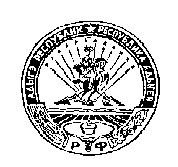          КОШЕХАБЛЬСКИЙ РАЙОН                                                              КОЩХЬАБЛЭ РАЙОНСОВЕТ НАРОДНЫХ ДЕПУТАТОВ                                                  МУНИЦИПАЛЬНЭ ОБРАЗОВАНИЕУМУНИЦИПАЛЬНОГО ОБРАЗОВАНИЯ                                      «БЛЭЩЭПСЫНЭ КЪОДЖЭ ПСЭУП1»«БЛЕЧЕПСИНСКОЕ СЕЛЬСКОЕ ПОСЕЛЕНИЕ»                      ИНАРОДНЭ ДЕПУТАТХЭМ Я СОВЕТ            385431, а. Блечепсин, ул. Ленина, 37                                                                      385431, къ. Блащэпсынэ, Лениным иур., 37       тел. (989) 126-23-03, факс (87770) 9-94-30                                                                    тел. (989) 126-23-03, факс (87770) 9-94-30                 E-mail: blechamo@mail.ru                                                                                                E-mail: blechamo@mail.ru________________________________________________________________________________________________________________________________________________________________________________________________________________________________________РЕШЕНИЕСовета народных депутатов муниципального образования«Блечепсинское сельское поселение» 23.10.2019г.                                               №  68                                               а. БлечепсинО внесении изменений и дополнений в Решение Совета народных депутатов муниципального образования «Блечепсинское сельское поселение» №  51 от 28 декабря 2018 года «О бюджете муниципального образования «Блечепсинское сельское поселение» на 2019 год и плановый период 2020-2021гг.            В соответствии с бюджетным кодексом РФ,  Законом Республики  Адыгея «О   республиканском бюджете Республики Адыгея на 2018 год» № 109 от 18.12.2017г. (ред.167 от 19.07.2018г), Приказом Министерства  финансов РФ  от 01.07.2013г. № 65Н  (ред. от 22.06.2018г.) «Об утверждении Указаний о порядке применения бюджетной классификации Российской Федерации», Совет народных депутатов муниципального образования «Блечепсинское сельское поселение»,                                                                       РЕШИЛ:Внести изменения в решение Совета народных  депутатов муниципального образования «Блечепсинское сельское поселение» от № 51   от 28.12. 2018 года согласно приложений.В п.1 части 1. статьи 1 цифру  7619,4 тыс. руб.  заменить цифрой 7849,4 тыс. руб.В п. 2 части 1 статьи 1 цифру 7901,9 тыс. руб. заменить цифрой 8806,7 тыс. руб.В п. 2 части 2 статьи 2 цифру 1968,3 тыс. руб. заменить цифрой 2198,3 тыс. руб.В п. 1 части 1 статьи 5 приложение № 8 (дорожный фонд ) цифру 3305,1 тыс. руб. заменить на 4215,6 тыс. руб.1) Приложение № 1 к решению № 51 от 28.12.2018г. изложить в новой  редакции, согласно Приложения № 1 к настоящему Решению.3) Приложение № 6 к решению № 51 от 28.12.2019г. изложить в новой  редакции, согласно Приложения № 5 к настоящему Решению.3) Приложение № 8 к решению № 51 от 28.12.2019г. изложить в новой  редакции, согласно Приложения № 2 к настоящему Решению.4) Приложение № 10 к решению № 51 от 28.12.2019г. изложить в новой  редакции, согласно Приложения № 3 к настоящему Решению.5) Приложение № 12 к решению № 51 от 28.12.2019г. изложить в новой  редакции, согласно Приложения № 4 к настоящему Решению.Заместитель председателя СНДМО "Блечепсинское сельское поселение"			   		          К.А. Шиков